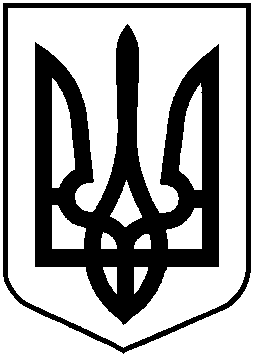 НАЦІОНАЛЬНА КОМІСІЯ З ЦІННИХ ПАПЕРІВТА ФОНДОВОГО РИНКУР І Ш Е Н Н Я__.__.2020     		   						№ ___м. КиївВідповідно до пункту 13 статті 8 Закону України «Про державне регулювання ринку цінних паперів в Україні», Закону України від 12 вересня 2019 року № 79-ІХ «Про внесення змін до деяких законодавчих актів України щодо удосконалення функцій із державного регулювання ринків фінансових послуг»	Національна комісія з цінних паперів та фондового ринку					В И Р І Ш И Л А1. Внести до «Положення про сертифікацію фахівців з питань фондового ринку», затвердженого рішенням Національної комісії з цінних паперів та фондового ринку від 13 серпня 2013 року № 1464, зареєстрованого в Міністерстві юстиції України 11 вересня 2013 р. за № 1572/24104 (зі змінами) (далі – Положення 1464), такі зміни:1) у пункті 4 розділу І:підпункт 3 доповнити наступними словами «(управління активами);»;підпункт 6 викласти в наступній редакції:  «управління активами інституційних інвесторів (діяльність з управління іпотечним покриттям);»;доповнити пункт новими підпунктами такого змісту:«7) адміністрування недержавних пенсійних фондів;8) управління майном для фінансування об'єктів будівництва та/або здійснення операцій з нерухомістю.»;2) додаток 1 викласти у новій редакції (додається).2.	Керівники та працівники професійних учасників фондового ринку, які здійснюють дії, пов’язані з безпосереднім провадженням професійної діяльності на фондовому ринку, а саме діяльності з адміністрування недержавних пенсійних фондів та діяльності з управління майном для фінансування об'єктів будівництва та/або здійснення операцій з нерухомістю та мають оформлене на їх ім’я чинне свідоцтво, передбачене пунктом 4.15 розділу 4 «Положення про навчання, перепідготовку, підвищення кваліфікації та складання екзаменів особами, які провадять діяльність на ринках фінансових послуг», затвердженого розпорядженням Державної комісії з регулювання ринків фінансових послуг України 25.12.2003  № 183, зареєстрованого в Міністерстві юстиції України 28 січня 2004 р. за № 122/8721 (далі – Свідоцтво), повинні протягом 3 місяців з дня набрання чинності цим рішенням отримати сертифікат на право здійснення дій, пов’язаних з безпосереднім провадженням професійної діяльності на фондовому ринку, відповідно до  Положення про сертифікацію фахівців з питань фондового ринку.Для цілей цього пункту Свідоцтво прирівнюється до кваліфікаційного посвідчення, яке видається у порядку, встановленому Положенням про порядок навчання та атестації фахівців з питань фондового ринку, затвердженому наказом Державної комісії з цінних паперів та фондового ринку від 24 вересня 1996 року № 215, зареєстрованому в Міністерстві юстиції України 8 жовтня 1996 року за № 584/1609. 3. Департаменту методології регулювання професійних учасників ринку цінних паперів (Курочкіна І.) забезпечити: оприлюднення цього рішення на офіційному вебсайті Національної комісії з цінних паперів та фондового ринку;подання цього рішення на державну реєстрацію до Міністерства юстиції України.4. Це рішення набирає чинності з дня його офіційного опублікування.5. Контроль за виконанням цього рішення залишаю за собою.Голова Комісії	                                                                     	Т. ХромаєвПротокол засідання Комісії 	                                                                                                                           від      .     .2020 року №                                                                                      Додаток 1 до Положення про сертифікацію фахівців з питань фондового ринку(підпункт 1 пункту 3 розділу ІІ, нова редакція)Заява-анкетана отримання сертифіката на право здійснення дій,пов’язаних з безпосереднім провадженням професійної діяльності на фондовому ринкуПрошу розглянути надані для сертифікації документи:копію кваліфікаційного посвідчення;2) копії першої та другої сторінок паспорта (для осіб без громадянства – копію документа, що його замінює);3) копію трудової книжки за останні три роки; 4) копію документа, що підтверджує трудові відносини з юридичною особою, у разі сумісництва;5) копію документа про присвоєння реєстраційного номера облікової картки платника податків;*6) оригінал або копію платіжного документа про перерахування плати за сертифікацію.Персональні даніПрізвище 			Ім’я				По батьковіДата народженняМісце народженняРеєстраційний номер облікової картки платника податків*Паспорт (серія, номер)Ким виданийКоли виданийМісце реєстраціїМісце проживанняГромадянство* Фізичні особи, які через свої релігійні переконання відмовились від прийняття реєстраційного номера облікової картки платника податків та повідомили про це відповідні контролюючі органи і мають відмітку у паспорті, зазначають серію, номер паспорта.Дата подання заяви «__»____________20__ року		Підпис заявника _______________(заповнюється на дату подання пакета документів до НКЦПФР)Кваліфікаційне посвідчення Вид діяльності: торгівля цінними паперами; депозитарна діяльність; управління активами інституційних інвесторів (управління активами); організація торгівлі на фондовому ринку; клірингова діяльність; управління активами інституційних інвесторів (діяльність з управління іпотечним покриттям); адміністрування недержавних пенсійних фондів;  управління майном для фінансування об'єктів;     будівництва та/або здійснення операцій з нерухомістю.Дата видачі 			Серія 				Номер________________________________________Освіта 						Друга освіта (у разі наявності)Найменування закладу					Найменування закладуРік закінчення							Рік закінченняОсвітньо-кваліфікаційний рівень		Освітньо-кваліфікаційний рівеньСпеціальність							Спеціальність				________________________________________Місце роботи (основне)			Місце роботи сумісництво)Посада								ПосадаДата прийняття							Дата прийняттяКод за ЄДРПОУ							Код за ЄДРПОУНайменування установи		   	           Найменування установиМісцезнаходження установи			Місцезнаходження установиТелефон							Телефон________________________________________Дані щодо ділової репутаціїЧи виконуєте Ви на цей час функції голови/члена наглядового, виконавчого чи контрольного органу в будь-якій юридичній особі?  ТАК/НІ Якщо ТАК, вкажіть:найменування юридичної особикод за ЄДРПОУ юридичної особимісцезнаходження юридичної особивид діяльності контактні телефониопис функційЧи маєте Ви істотну участь у професійних учасниках фондового ринку (прямо або опосередковано?  ТАК/НІЯкщо ТАК, вкажіть:найменування юридичної особикод за ЄДРПОУ юридичної особимісцезнаходження юридичної особиосновний вид діяльності такої юридичної особи відсоток власності в цій юридичній особі Чи порушувалася справа про банкрутство, чи приймалося рішення про ліквідацію професійного учасника фондового ринку або іншої юридичної особи, де Ви раніше працювали керівником, анулювання ліцензії на провадження професійної діяльності на фондовому ринку або іншому ринку фінансових послуг (на день прийняття таких рішень)?  ТАК/НІЯкщо ТАК, вкажіть:найменування юридичної особикод за ЄДРПОУ юридичної особизайману Вами в цій юридичній особі посаду період порушення справи про банкрутство або прийняття рішення про ліквідаціюпричини порушення справи про банкрутство або прийняття рішення про ліквідаціюЧи притягувались Ви до адміністративної відповідальності за правопорушення на фондовому ринку або іншому ринку фінансових послуг протягом останнього року?  ТАК/НІЯкщо ТАК, вкажіть:стаття, на підставі якої Ви притягувалися до адміністративної відповідальності дата постанови про притягнення до адміністративної відповідальностіномер постанови про притягнення до адміністративної відповідальностіЧи притягувалися Ви до кримінальної відповідальності?   ТАК/НІЯкщо ТАК, вкажіть:стаття, на підставі якої Ви притягувалися до кримінальної відповідальності дата справиномер справиЧи маєте Ви судимість не погашену, не зняту в установленому законодавством порядку, у тому числі за корисливі злочини і за злочини у сфері господарської діяльності?Якщо ТАК, вкажіть:стаття, на підставі якої Ви притягувалися до відповідальності дата справиномер справиЗГОДАна обробку персональних данихЯ,______________________________________________________________________________(прізвище, ім’я, по батькові)(народився(лась) "___"_____________ _____ року, паспорт серії ____ № ___________ ), шляхом підписання цього тексту відповідно до Закону України "Про захист персональних даних" з метою забезпечення реалізації та документального оформлення проходження документів для отримання сертифіката на право здійснення операцій, пов’язаних з безпосереднім провадженням професійної діяльності на фондовому ринку у Національній комісії з цінних паперів та фондового ринку відповідно до Закону України "Про державне регулювання ринку цінних паперів в Україні" та інших нормативно-правових актів, надаю згоду на:обробку моїх персональних даних з первинних джерел у такому обсязі: прізвище, ім’я, по батькові, дата і місце народження, паспортні дані, реєстраційний номер облікової картки платника податків або серія та номер паспорта (для фізичних осіб, які через свої релігійні переконання відмовляються від прийняття реєстраційного номера облікової картки платника податків та повідомили про це відповідний контролюючий орган і мають відмітку у паспорті), відомості про трудову діяльність, що містяться у трудовій книжці та у наказах з особової діяльності,  відомості про освіту, науковий ступінь, вчене звання, відомості про місце реєстрації та фактичне місце проживання, відомості про кваліфікаційні посвідчення фахівця з питань фондового ринку, номери телефонів, інформація щодо ділової репутації фізичної особи, фотозображення;використання персональних даних, що передбачає дії Національної комісії з цінних паперів та фондового ринку щодо обробки цих даних, у тому числі використання персональних даних працівниками Національної комісії з цінних паперів та фондового ринку відповідно до їх професійних чи службових або трудових обов’язків, дії щодо їх захисту, а також дії щодо надання часткового або повного права обробки персональних даних іншим суб’єктам відносин, пов’язаних із персональними даними (стаття 10 Закону України "Про захист персональних даних"); поширення персональних даних, що передбачає дії щодо передачі відомостей про фізичну особу за згодою суб'єкта персональних даних. Поширення персональних даних без згоди суб'єкта персональних даних або уповноваженої ним особи дозволяється у випадках, визначених законом, і лише (якщо це необхідно) в інтересах національної безпеки, економічного добробуту та прав людини (стаття 14 Закону України "Про захист персональних даних");доступ до персональних даних третіх осіб, що визначає дії володільця бази персональних даних у разі отримання запиту від третьої особи щодо доступу до персональних даних, у тому числі порядок доступу суб’єкта персональних даних до відомостей про себе (стаття 16 Закону України "Про захист персональних даних").Я,______________________________________________________________________________, (прізвище, ім'я, по батькові)стверджую, що інформація, зазначена в анкеті, є правдивою і повною, та не заперечую проти перевірки Національною комісією з цінних паперів та фондового ринку достовірності поданих документів і персональних даних, що в них містяться.У разі будь-яких змін в інформації, що зазначена в цій анкеті, зобов'язуюся повідомити про них Національну комісію з цінних паперів та фондового ринку протягом п'яти робочих днів з дати їх виникнення._____________________		 ______________________ 		__________________ (дата підписання анкети)		         (підпис фізичної особи) 		       (ініціали, прізвище)Директор департаменту
методології регулювання
професійних учасників
ринку цінних паперів                                                                                                  І. КурочкінаПро внесення змін до Положення про сертифікацію фахівців з питань фондового ринку